DRAFTEXPLANATORY NOTES ON

Acts in respect of harvested material

under the 1991 Act of the upov convention

Document prepared by the Office of the Union

to be considered by the Administrative and Legal Committee Advisory Group
by correspondence

Disclaimer:  this document does not represent UPOV policies or guidanceCONTENTSPREAMBLE	3ACTS IN RESPECT OF HARVESTED MATERIAL	4(a)	Relevant article	4(b)	Harvested material	4(c)	Unauthorized use of propagating material	4Acts in respect of propagating material	4Conditions and limitations  	6Compulsory exceptions to the breeder’s right	6Optional exception to the breeder’s right	6(d)	Reasonable opportunity to exercise his right	6(e)	Illustrative examples	7Example 1 [see Examples 1 to 4 in document CAJ­AG/13/8/3]	8Example 2 [see Example 9 in document CAJ­AG/13/8/3]	9Example 3 [see Examples 5 and 6 in document CAJ­AG/13/8/3]	10Example 4 [see Example 7 in document CAJ­AG/13/8/3]	12Example 5 [see Example 8 in document CAJ­AG/13/8/3]	14Example 6 [see Example 11 in document CAJ­AG/13/8/3]	15Example 7 [see Example 10 in document CAJ­AG/13/8/3]	15EXPLANATORY NOTES ON ACTS IN RESPECT OF HARVESTED MATERIAL
UNDER THE 1991 ACT OF THE UPOV CONVENTIONPREAMBLEThe purpose of these Explanatory Notes is to provide guidance on the scope of the breeder’s right concerning acts in respect of harvested material (Article 14(2) of the 1991 Act) under the International Convention for the Protection of New Varieties of Plants (UPOV Convention).  The only binding obligations on members of the Union are those contained in the text of the UPOV Convention itself, and these Explanatory Notes must not be interpreted in a way that is inconsistent with the relevant Act for the member of the  concerned.  ACTS IN RESPECT OF HARVESTED MATERIAL(a)	Relevant articleArticle 14 of the 1991 Act of the UPOV Convention (1)	[Acts in respect of the propagating material]  (a)  Subject to Articles 15 and 16, the following acts in respect of the propagating material of the protected variety shall require the authorization of the breeder:	(i)	production or reproduction (multiplication),	(ii)	conditioning for the purpose of propagation,	(iii)	offering for sale,	(iv)	selling or other marketing,	(v)	exporting,	(vi)	importing,	(vii)	stocking for any of the purposes mentioned in (i) to (vi), above.(b)  The breeder may make his authorization subject to conditions and limitations.	(2)	[Acts in respect of the harvested material]  Subject to Articles 15 and 16, the acts referred to in items (i) to (vii) of paragraph (1)(a) in respect of harvested material, including entire plants and parts of plants, obtained through the unauthorized use of propagating material of the protected variety shall require the authorization of the breeder, unless the breeder has had reasonable opportunity to exercise his right in relation to the said propagating material.[…]1.	Article 14(2) of the 1991 Act requires that, in order for the breeder’s right to extend to acts in respect of harvested material, the harvested material must have been obtained through the unauthorized use of propagating material and that the breeder must not have had reasonable opportunity to exercise his the  right in relation to the said propagating material.  The following paragraphs provide guidance in relation to “unauthorized use” and “reasonable opportunity”.(b)	Harvested material2.	The UPOV Convention does not provide a definition of harvested material.  However, Article 14(2) of the 1991 Act refers to “[…] harvested material, including entire plants and parts of plants, obtained through the unauthorized use of propagating material of the protected variety […]”, thereby indicating that harvested material includes entire plants and parts of plants obtained through the use of propagating material.  3.	The explanation that harvested material includes entire plants and parts of plants, which is material that can potentially be used for propagating purposes, means that at least some forms of harvested material have the potential to be used as propagating material.(c)	Unauthorized use of propagating materialActs in respect of propagating material4.  and 	“Unauthorized use” refers to the acts in respect of the propagating material that require the authorization of the holder of the breeder’s right breeder1 in the territory concerned (Article 14(1) of the 1991 Act), but where such authorization was not obtained.  Thus, unauthorized acts can only occur in the territory of the member of the Union where a breeder’s right has been granted and is in force and in other territories if, without the breeder’s consent, there is:(i)	further propagation of the variety in question (see Article 16(1)(i) of the 1991 Act), or(ii)	export of material of the variety, which enables the propagation of the variety, into a country which does not protect varieties of the plant genus or species to which the variety belongs, except where the exported material is for final consumption purposes (see Article 16(1)(ii) of the 1991 Act) The breeder can enforce their right in the territory of the member of the Union where a breeder's right has been granted and is in force, against unauthorized acts which occurred elsewhere, in accordance with Article 16 of the 1991 Act.5.	Article 16(1) of the 1991 Act of the UPOV Convention [Exhaustion of right] states that:“The breeder’s right shall not extend to acts concerning any material of the protected variety, or of a variety covered by the provisions of Article 14(5), which has been sold or otherwise marketed by the breeder or with his consent in the territory of the Contracting Party concerned, or any material derived from the said material, unless such acts	(i)	involve further propagation of the variety in question or	(ii)	involve an export of material of the variety, which enables the propagation of the variety, into a country which does not protect varieties of the plant genus or species to which the variety belongs, except where the exported material is for final consumption purposes.”5. 6.	With regard to “unauthorized use”, Article 14(1)(a) of the 1991 Act of the UPOV Convention states that “Subject to Articles 15 [Exceptions to the Breeder’s Right] and 16 [Exhaustion of the Breeder’s Right], the following acts in respect of the propagating material of the protected variety shall require the authorization of the breeder:	“(i)	production or reproduction (multiplication),	“(ii)	conditioning for the purpose of propagation,	“(iii)	offering for sale,	“(iv)	selling or other marketing,	“(v)	exporting,	“(vi)	importing,	“(vii)	stocking for any of the purposes mentioned in (i) to (vi), above.”Thus, subject to Articles 15 and 16, “unauthorized use” refers to the acts listed in (i) to (vii) above in respect of propagating material in the territory concerned, where such authorization was not obtained.6. 7.	For example, in the territory of a member of the Union where a breeder’s right has been granted and is in force, unauthorized export of propagating material would be an unauthorized act.[Alternative text 1:  6. 7.  	For example, unauthorized export of propagating material from the territory of a member of the Union where a breeder’s right has been granted and is in force, into a country which does not protect varieties of the plant genus or species to which the variety belongs, except where the exported material is for final consumption purposes, would be an unauthorized act.][Alternative text 2:  6. 7.  	For example, in the territory of a member of the Union where a breeder’s right has been granted and is in force, unauthorized export of material (propagating material of any kind; harvested material, including entire plants and parts of plants; or any product made directly from the harvested material) that enables the propagation of the variety would be an unauthorized act.] iiiConditions and limitations  7. 8.	Article 14(1)(b) of the 1991 Act of the UPOV Convention further states that “[t]he breeder may make his authorization subject to conditions and limitations”. Thus, subject to Articles 15 and 16, “unauthorized use” also refers to the acts listed in Article 14(1)(a) (i) to (vii) that are not undertaken in accordance with the conditions and limitations established by the breeder.  8. 9.	Document UPOV/EXN/CAL “Explanatory Notes on Conditions and Limitations Concerning the Breeder’s Authorization in Respect of Propagating Material under the UPOV Convention”, provides guidance concerning the conditions and limitations to which the breeder’s authorization may be subject, for acts in respect of propagating material under the UPOV Convention.  The infringement of a breeder's right shall also be linked to non-contractual responsibility. The act of an individual who purchases and produces propagating material from the licensee, in breach of the conditions and limitations made by the breeder, is considered as an offence to the plant breeder's right. iiiCompulsory exceptions to the breeder’s right9. 10.	Document UPOV/EXN/EXC “Explanatory Notes on Exceptions to the Breeder’s Right under the 1991 Act of the UPOV Convention”, Section I “Compulsory Exceptions to the Breeder’s Right”, provides guidance on the provisions for the compulsory exceptions to the breeder’s right provided in Article 15 (1) of the 1991 Act of the UPOV Convention. “Unauthorized use” would not refer to acts covered by Article 15 (1) of the 1991 Act of the UPOV Convention.  Optional exception to the breeder’s right10. 11.	Article 15(2) of the 1991 Act of the UPOV Convention [Optional exception] states that “Notwithstanding Article 14, each Contracting Party may, within reasonable limits and subject to the safeguarding of the legitimate interests of the breeder, restrict the breeder’s right in relation to any variety in order to permit farmers to use for propagating purposes, on their own holdings, the product of the harvest which they have obtained by planting, on their own holdings, the protected variety or a variety covered by 
Article 14(5)(a)(i) or (ii)”.  Document UPOV/EXN/EXC “Explanatory Notes on Exceptions to the Breeder’s Right under the 1991 Act of the UPOV Convention”, Section II “The Optional Exception to the Breeder’s Right”, provides guidance on the optional exception provided in Article 15 (2) of the 1991 Act of the UPOV Convention.  11. 12.	Where a member of the Union decides to incorporate this optional exception into its legislation, “unauthorized use” would not refer to acts that were covered by the optional exception. However, subject to Articles 15(1) and 16, “unauthorized use” would refer to acts that were included in the scope of the breeder’s right and were not covered by the optional exception in the legislation of the member of the Union concerned.  In particular, “unauthorized use” would refer to acts that did not comply with the reasonable limits and the safeguarding of the legitimate interests of the breeder provided in the optional exception.(d)	Reasonable opportunity to exercise his right12. 13. 	The provisions under Article 14(2) of the 1991 Act mean that breeders can only exercise their rights in relation to the harvested material if they have not had a “reasonable opportunity” to exercise their rights in relation to the propagating material.13 14.	The term “his right”, in Article 14(2) of the 1991 Act, relates to the breeder’s right in the territory concerned (see paragraph 4 above):  a breeder can only exercise his right in that territory.  Thus, “exercise his right” in relation to the propagating material means to exercise his right in relation to the propagating material in the territory concerned. ii and [Alternative text 14. A variety can be exploited in the country in which it is protected by a breeder’s right without this taking the form, in that country, of production of propagating material or of a trade act related to such material,  in other words, without the owner of the breeder’s right being able to exercise his right under Article 14(1).  This is the case, for example, when the harvested material is imported.  The aim of paragraph Article 14(2) is to give the holder the possibility of exercising his right in relation to the harvested material under the circumstances defined in this particular paragraph. The text of Article 14(2) implies that, in any action for infringement, the defendant will have to prove that the plaintiff (the holder of the right) could reasonably have exercised the right at an earlier stage.] (e)	Illustrative examples15.	The following examples have been provided to illustrate some situations where a breeder may be considered to be able to exercise their right in relation to harvested material because the harvested material has been obtained through the unauthorized use of propagating material and the breeder has not had reasonable opportunity to exercise the right in relation to the said propagating material.--------------------------------------------------------------------------------------------[Note:Document UPOV/EXN/HRV/1 does not contain any examples.  The following examples are based on the examples presented in document CAJ-AG/13/8/3, amended in accordance with the changes agreed by the CAJ-AG at its eighth session, held in Geneva on October 25, 2013, and comments received, copies of which are posted on the CAJ-AG website.  Changes to the examples in document CAJ-AG/13/8/3 could not be indicated in this document in an appropriate way, due to their extensive nature, e.g. merging of examples.  However, the examples in this document make reference to the corresponding examples in document CAJ­AG/13/8/3 (see document CAJ-AG/13/8/10 “Report”, paragraph 57)]Example 1 [see Examples 1 to 4 in document CAJ­AG/13/8/3]Example 2 [see Example 9 in document CAJ­AG/13/8/3]Example 3 [see Examples 5 and 6 in document CAJ­AG/13/8/3]Example 4 [see Example 7 in document CAJ­AG/13/8/3]Example 5 [see Example 8 in document CAJ­AG/13/8/3]Example 6 [see Example 11 in document CAJ­AG/13/8/3]Example 7 [see Example 10 in document CAJ­AG/13/8/3]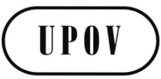 EUPOV/EXN/HRV/2 Draft 1
ORIGINAL:  EnglishDATE:  May 12, 2014INTERNATIONAL  FOR THE PROTECTION OF NEW VARIETIES OF PLANTS INTERNATIONAL  FOR THE PROTECTION OF NEW VARIETIES OF PLANTS INTERNATIONAL  FOR THE PROTECTION OF NEW VARIETIES OF PLANTS Note for Draft versionExcept where stated otherwise:Strikethrough (highlighted) indicates deletion from the text of document UPOV/EXN/HRV/1.Underlining (highlighted) indicates insertion to the text of document UPOV/EXN/HRV/1.Text for which different views have been expressed with regard to deletion is highlighted without strikethrough or underlining.Alternative text is highlighted without strikethrough or underlining. Footnotes will be retained in published document.Endnotes are background information when considering this draft and will not appear in the final, published document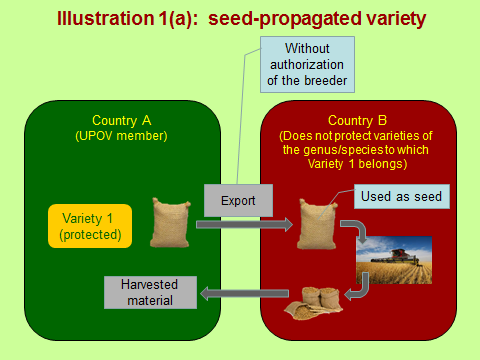 The breeder of Variety 1 can exercise the right on the imported harvested material if there was unauthorized export of propagating material and the breeder did not have a reasonable opportunity in Country A to exercise the right in relation to the export of propagating material (see Article 14(2)). The breeder’s right is not exhausted in Country A, because of the following acts:  export of material of the variety, which enables the propagation of the variety, into a country which does not protect varieties of the plant genus or species to which the variety belongs, except where the exported material is for final consumption purposes (see Article 16(1)(ii)), andfurther propagation of the variety in question (see Article 16(1)(i))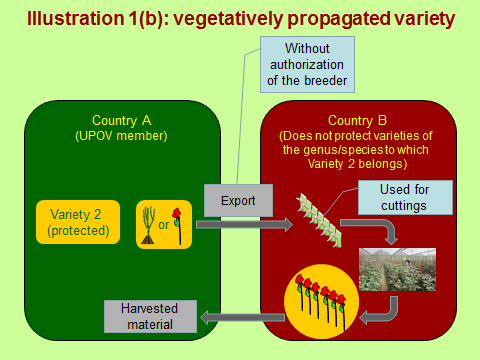 The same explanation applies for Variety 2 as for Variety 1.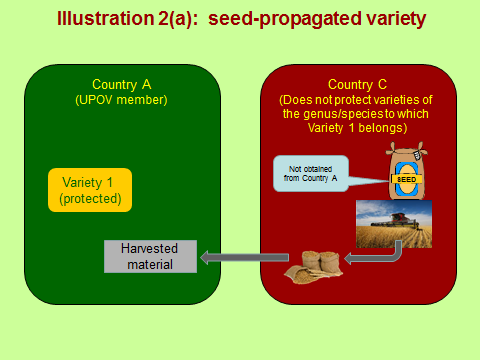 Variety 1 is protected in Country A.  However, propagating material of Variety 1 is not produced in Country A and the breeder has no opportunity to exercise the right in relation to the propagating material. The breeder of Variety 1 can exercise the right on the imported harvested material in Country A because the import of harvested material from Country C is the first opportunity for the breeder to exercise the right. The right is not exhausted because material of the variety has not been sold or otherwise marketed with the breeder’s consent in Country A.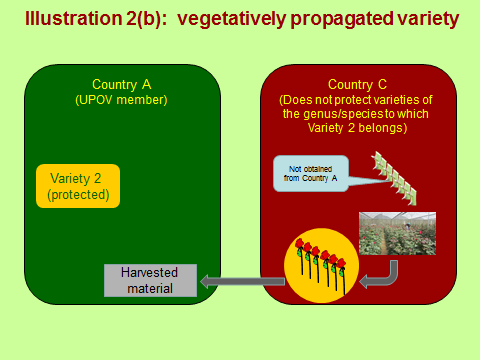 The same explanation applies for Variety 2 as for Variety 1.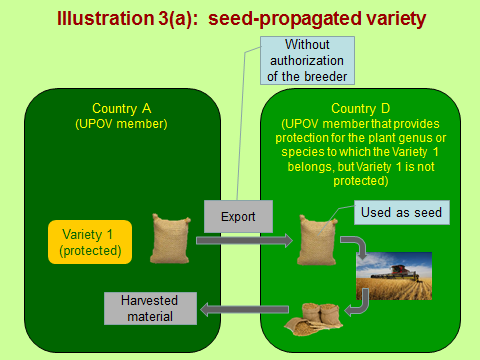 Alternative (a)The breeder of Variety 1 could seek protection of the variety in Country D.  Nevertheless, the breeder of Variety 1 can exercise the right in Country A on the imported harvested material if there was unauthorized export of propagating material and the breeder did not have a reasonable opportunity in Country A to exercise the right in relation to the export of propagating material (see Article 14(2)).The breeder’s right is not exhausted in Country A, because of further propagation of the variety in question (see Article 16(1)(i)).  Alternative (b)The breeder of Variety 1 cannot exercise the right on the imported harvested material because the right is exhausted (see Article 16(1)(ii)).   and 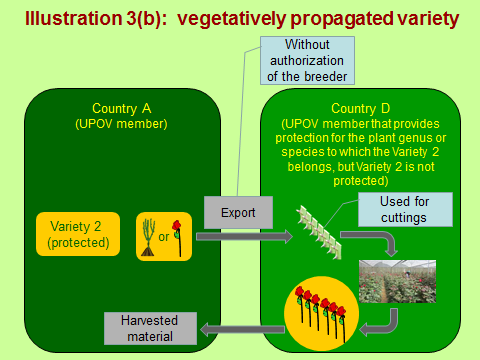 The same explanation applies for Variety 2 as for Variety 1.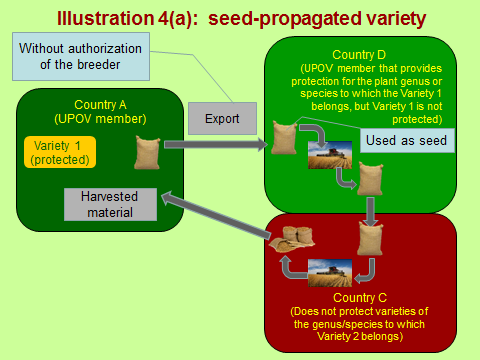 Alternative (a)The breeder of Variety 1 can exercise the right in Country A on the imported harvested material if there was unauthorized export of propagating material and the breeder did not have a reasonable opportunity in Country A to exercise the right in relation to the export of propagating material (see Article 14(2)).The breeder’s right is not exhausted in Country A, because of the following acts:  further propagation of the variety in question (see Article 16(1)(i)), and export of material of the variety, which enables the propagation of the variety, into a country which does not protect varieties of the plant genus or species to which the variety belongs, except where the exported material is for final consumption purposes (see Article 16(1)(ii)) xi Alternative (b)The breeder of Variety 1 cannot exercise the right on the imported harvested material because the right is exhausted (see Article 16(1)(i)).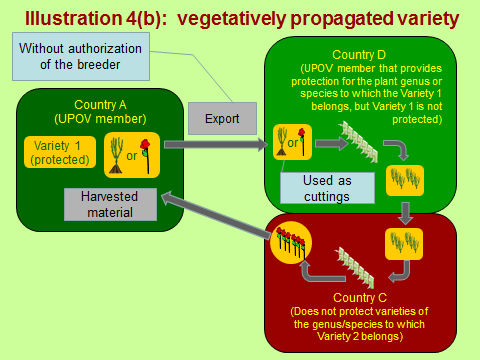 The same explanation applies for Variety 2 as for Variety 1.The breeder of Variety 2 authorizes a propagator in Country A to produce 50,000 plants for sale for cut-flower production.  The propagator produces 50,000 plants, which are sold to a grower in Country A. The grower in Country A plants 25,000 plants, but sells 25,000 plants to a grower in Country D (for cut-flower production), where Variety 2 is not protected.  The grower in Country D uses the 25,000 plants to propagate further plants of Variety 2.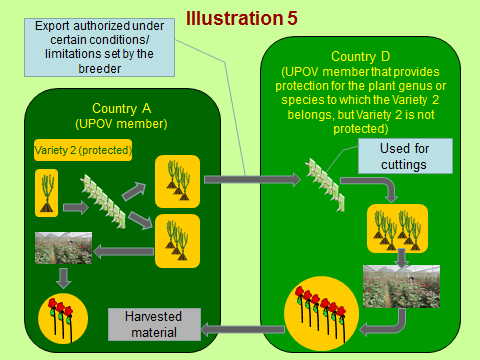 The breeder of Variety 2 did not authorize export of plants for further propagation. The breeder of Variety 2 can exercise the right on the imported harvested material if there was unauthorized export of propagating material and the breeder did not have a reasonable opportunity in Country A to exercise the right in relation to the export of propagating material. The breeder’s right is not exhausted in Country A, because of further propagation of the variety in question (see Article 16(1)(i)).    and  Variety 1 is protected in Country A.  In Country A, an exception under Article 15(2) of the 1991 Act is applicable for variety A, with a limit on the amount of the harvested material which the farmer is allowed to use for propagating purposes.  The farmer uses more than the permitted amount for propagating purposes on his own holding without the authorization of the breeder. ExplanationThe breeder of Variety 1 can exercise the right on the harvested material if the breeder did not have a reasonable opportunity to exercise the right in relation to the propagating material (see Article 14(2)). The breeder’s right is not exhausted because there is “further propagation of the variety in question” (see Article 16(1)(i)).Variety 3 is protected in Country A.  In Country A, there is an exception under Article 15(2) of the 1991 Act, but that exception is not applicable for the species to which variety 3 belongs.  A farmer uses some of the harvested material of variety 3 for propagating purposes on the farmer’s own holding without the authorization of the breeder.  ExplanationThe breeder of Variety 3 can exercise the right on the harvested material if the breeder did not have a reasonable opportunity to exercise the right in relation to the propagating material (see Article 14(2)).The breeder’s right is not exhausted because there is “further propagation of the variety in question” (see Article 16(1)(i)).